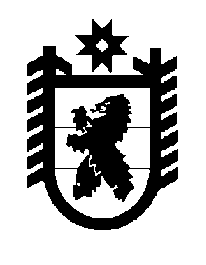 Российская Федерация Республика Карелия    ПРАВИТЕЛЬСТВО РЕСПУБЛИКИ КАРЕЛИЯРАСПОРЯЖЕНИЕот  19 июля 2016 года № 549р-Пг. Петрозаводск Внести в пункт 1 распоряжения Правительства Республики Карелия             от 24 декабря 2010 года № 630р-П (Собрание законодательства Республики Карелия, 2010, № 12, ст. 1807; 2011, № 12, ст. 2143; 2012, № 4, ст. 704; 2013, № 12, ст. 2379; 2015, № 4, ст. 753) следующие изменения:1) абзацы третий – пятый изложить в следующей редакции:«Арминена О.К. – Министра экономического развития и промышленности Республики Карелия – в состав Координационного совета международного автомобильного пункта пропуска «Вяртсиля» и в состав Координационного совета международного железнодорожного пункта пропуска «Вяртсиля»;Дроздова В.В. – Председателя Государственного комитета Республики Карелия по транспорту – в состав Координационного совета международного воздушного пункта пропуска «Аэропорт Петрозаводск»;Хидишяна Е.А. – Министра здравоохранения и социального развития Республики Карелия – в состав Координационного совета автомобильного пункта упрощенного пропуска «Инари»;»;2) дополнить абзацем следующего содержания:«Баева В.Г. – заместителя Главы Республики Карелия по региональной политике – в состав Координационного совета международного автомобильного пункта пропуска «Люття» и в состав Координационного совета международного железнодорожного пункта пропуска «Люття».».           ГлаваРеспублики  Карелия                                                              А.П. Худилайнен